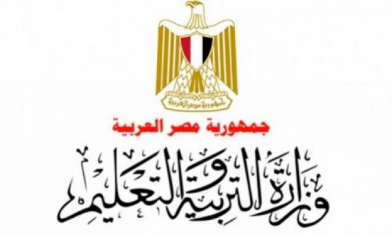 	جملـة البحـثتاريخ التسليم:      /     /  2020 م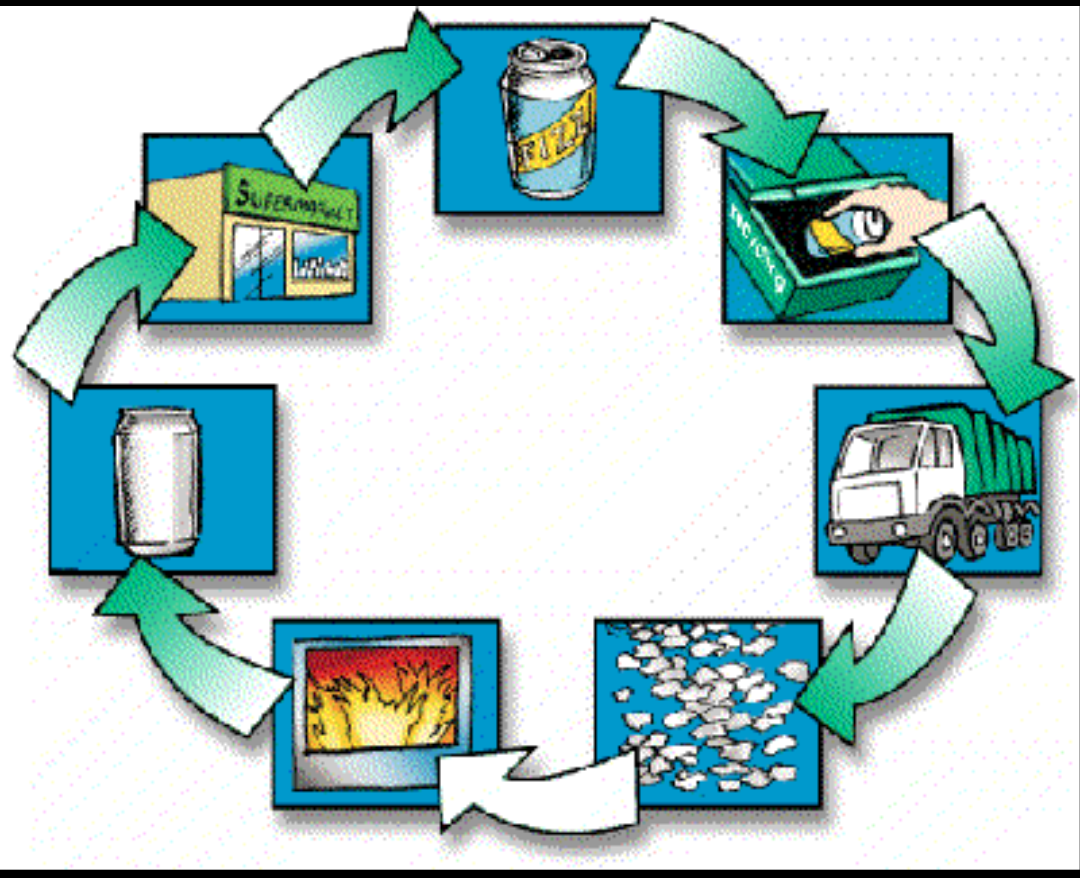 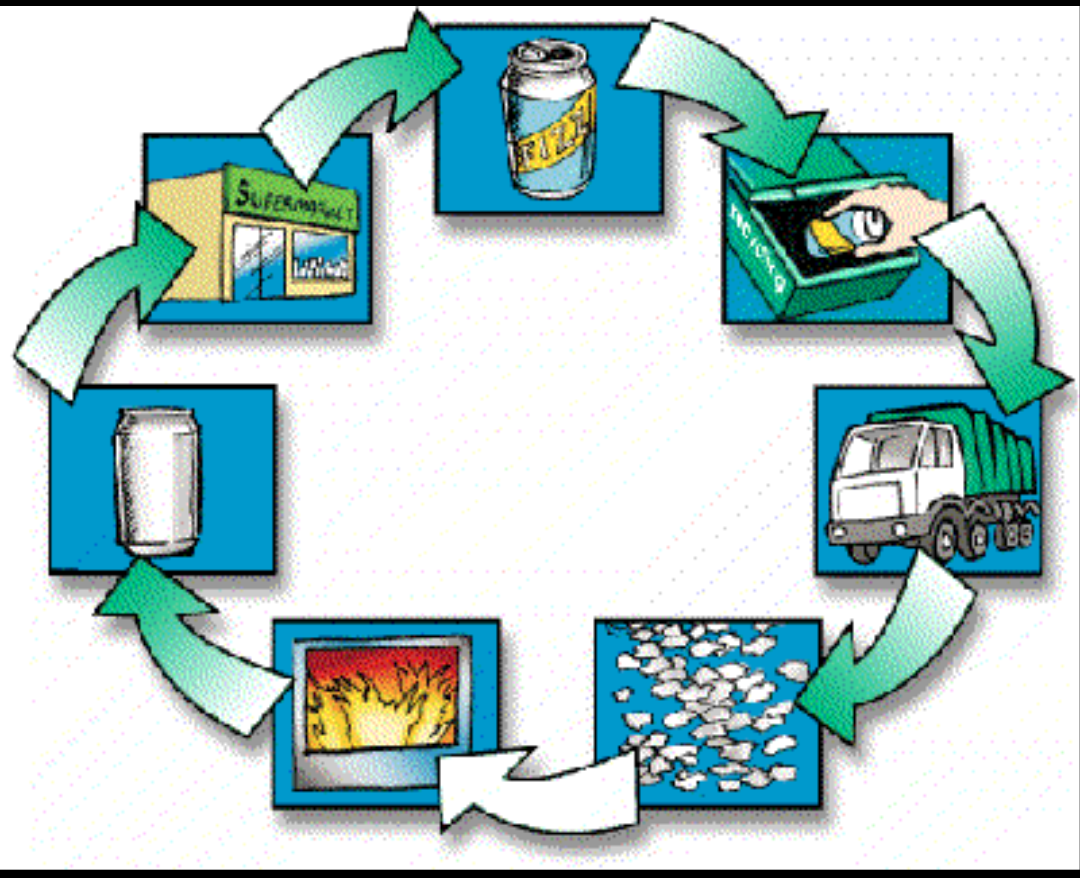 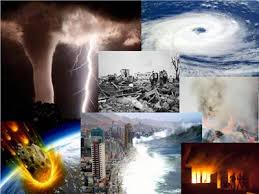 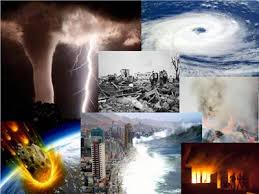 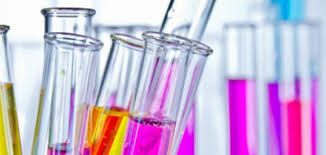 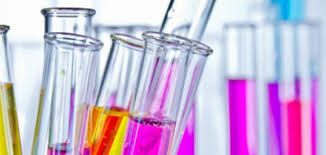 يمثل المحاور ص زيادة نقطة مئوية في النمو الاقتصادي لكل 10 بالمائة زيادة في مصادر اختراق الاتصالات طوال عام 2009اســــــم الطــــالبكود الطالب